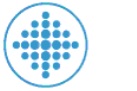 KLINIČKI BOLNIČKI CENTAR OSIJEKBroj: R1-13052/2019-DNOsijek, 05. rujna 2019.  godineKlinike/Klinički zavodi/OdjeliZdravstvenim radnicima članovima HKZRP O Z I Vza trajno usavršavanju zdravstvenih radnika HKZRPozivam Vas da prisustvujete predavanju u sklopu trajnog usavršavanja za zdravstvene radnike/ce HKZR Kliničkog bolničkog centra Osijek koje će se održati u10. rujna 2019.  godine (utorak) u 14,00 sati naKlinici za kirurgiju – 2. katTema predavanja:„Gillbertov sindrom – molekularna dijagnostika (klinički značaj i prikaz metoda u laboratorijskoj dijagnostici);Predavač:1. Mirna Glegj, mag.med.lab.diagn.Predavanje se boduje u sklopu trajnog usavršavanja (predviđeno 4 boda) za zdravstvene radnike HKZR (ponijeti MLD iskaznice za upis).S poštovanjem,Pomoćnica ravnatelja za sestrinstvo –glavna sestra KBC OsijekNevenka Begić, mag.med.techn.